.Notes:  Start on vocals.  There is a 2-count Tag during the 2nd section of Wall 5.BACK, TOGETHER, R LOCK STEP, FWD PIVOT ¼ R CROSS, ¼ L, ½ L, ¼ L SCISSORS STEPSIDE, SAILOR ¼ R, BALL, FWD, TOGETHER, HOLD, KICK, BACK(Optional – Wall 1 and 3, hit the lyrics "I did" with steps 56 “walk fwd……" on counts 5&)BACK ROCK L, FULL TURN R, L FWD MAMBO, BACK SWEEP, BEHIND SIDE CROSS SHUFFLESIDE R, L BACK ROCK, TOUCH x2, SIDE, TUCK UNWIND ¾ R, R LOCK STEPL MAMBO ½ L, FULL TURN L, FWD PIVOT ¼ R, CROSS, HINGE ½ L CROSS(Easier Option- replace 'full turn L, fwd" by a 'R lock step' on Counts 4&5)SIDE, BACK SWEEP, BEHIND SIDE FWD, SYNCOPATED ROCKING CHAIR, ROCK FWDTag:  During Wall 5, hold on count 16, add a 2-count Tag and continue the dance from count 17. (6:00)KICK, RUN, RUN, RUNEnding:  During Wall 6, unwind a full turn R to 12:00 on Count 31Contact: rhoda_eddie@yahoo.ca   - www.laidance.net	- 1 (647)295-3833Last Revision - 10th January 2013I Did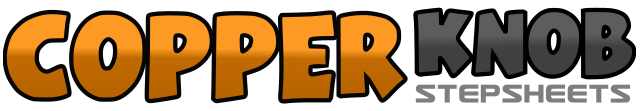 .......Count:48Wall:2Level:Intermediate.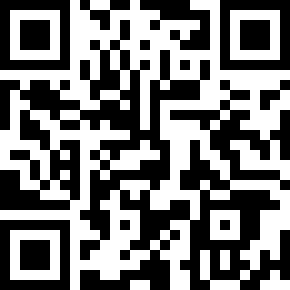 Choreographer:Rhoda Lai (CAN) - January 2013Rhoda Lai (CAN) - January 2013Rhoda Lai (CAN) - January 2013Rhoda Lai (CAN) - January 2013Rhoda Lai (CAN) - January 2013.Music:Impossible - James Arthur : (iTunes)Impossible - James Arthur : (iTunes)Impossible - James Arthur : (iTunes)Impossible - James Arthur : (iTunes)Impossible - James Arthur : (iTunes)........12step back R, step L next to R3&4step R fwd, step L behind R, step R fwd&56step L fwd, pivot ¼ R, cross L over R7&¼ L stepping back on R, ½ L stepping L fwd8&1¼ L stepping R to the side, step L beside R, cross R over L (3:00)2step L to the side3&4cross R behind L, ¼ R stepping L beside R, step fwd R&56step on ball of L beside R, walk fwd R, step L next to R78&hold (raising onto the ball of the feet), kick R fwd, step R back (6:00)12rock back L, recover on R3&½ R stepping back on L, ½ R stepping R fwd4&5rock fwd L, recover on R, step L back6step back R while sweeping L behind7&step L behind R, step R to the side8&1cross L over R, step R to the side, cross L over R (6:00)23&step R to the side, rock back L, recover on R4&5touch L to the side, touch L beside R, step L to the side67tuck R behind L, unwind a ¾ R turn (weight on L)8&1step R fwd, step L behind R, step R fwd (3:00)2&3rock fwd L, recover on R, making ½ L step fwd L4&5½ L stepping back on R, ½ L stepping L fwd, step R fwd6&7step fwd L, pivot ¼ R, cross L over R8&1¼ L stepping back on R, ¼ L stepping L to the side, cross R over L (6:00)23step L to the side, step R behind L while sweeping L from front to back4&5step L behind R, step R to the side, step L fwd6&7&rock fwd R, recover on L, rock back R, recover on L8&rock fwd R, recover on L (6:00)1&2&kick R fwd, run back R L R